Podpisz nazwy urządzeń technicznych po rosyjsku:1       2   3   4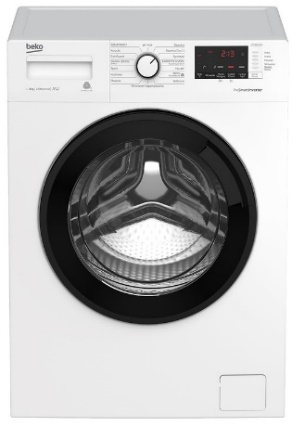 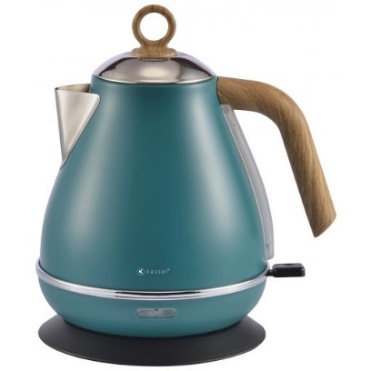 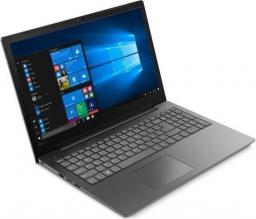 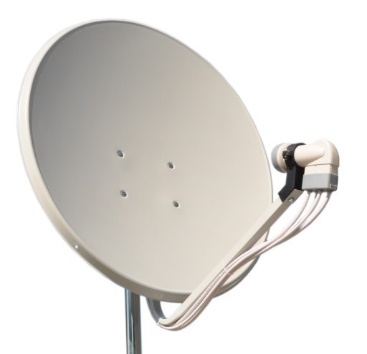 ……………………………………………………………………………………………………………………………………………………………………………………5 6   7   8       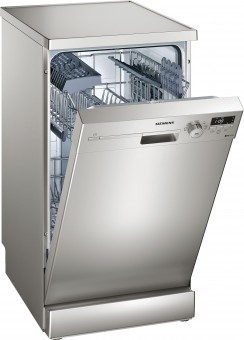 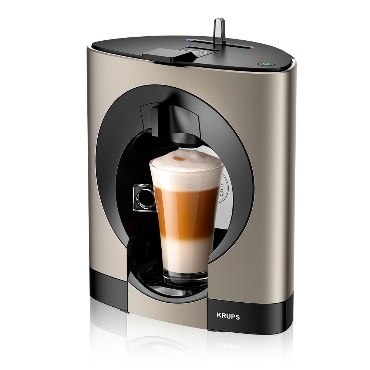 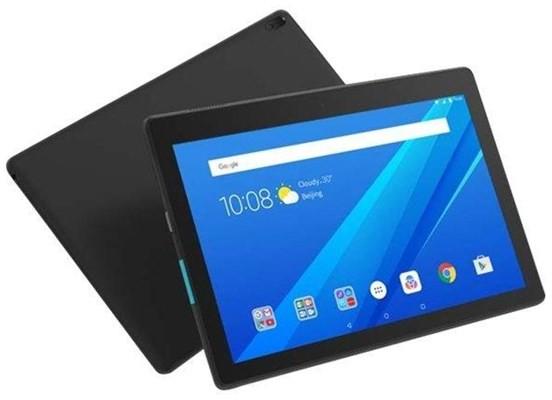 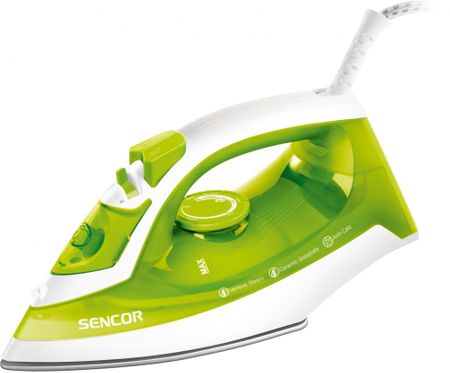 ……………………………………………………………………………………………………………………………………………………………………………………9 10     11     12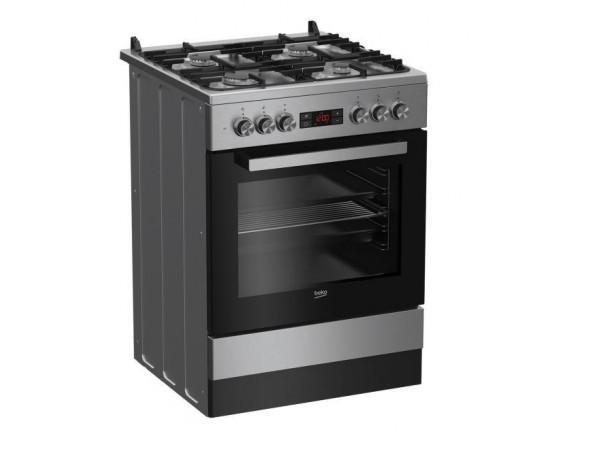 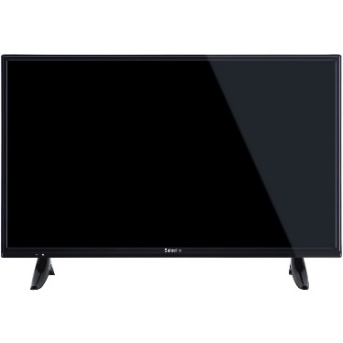 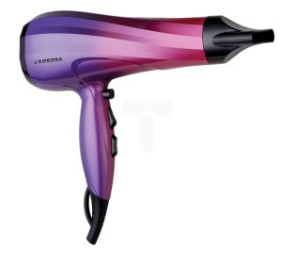 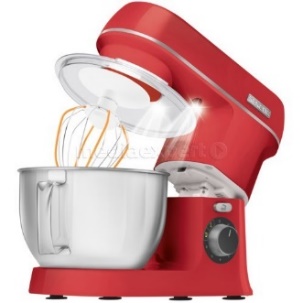 ……………………………………………………………………………………………………………………………………………………………………………………13 14 15 16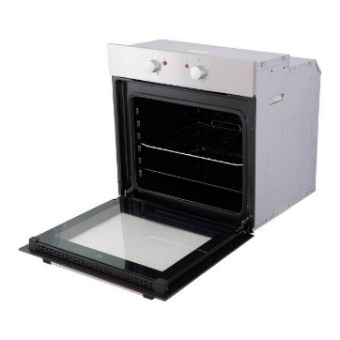 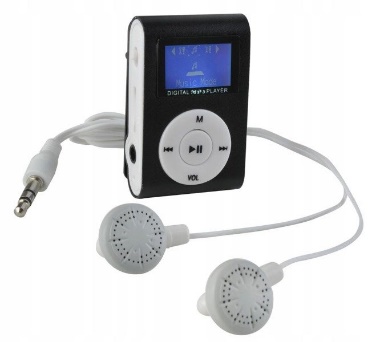 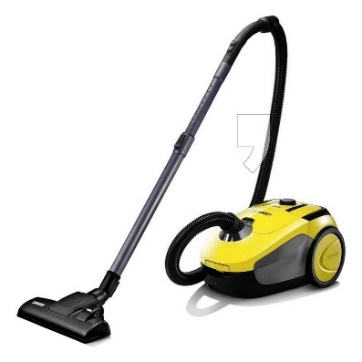 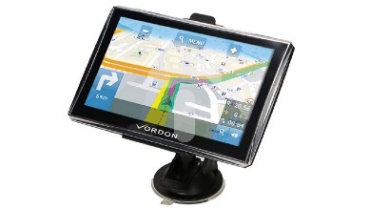 …………………………………………………………………………………………………………………………………………………………………………………